Добрый день!Изучить новую тему, записать теорию и примеры в тетрадь!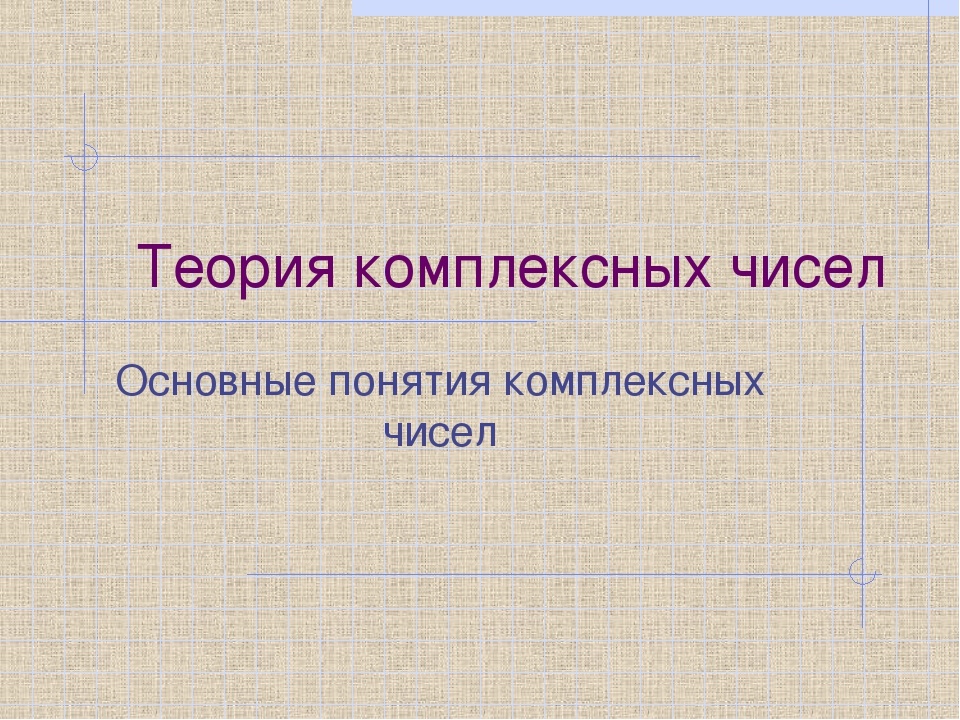 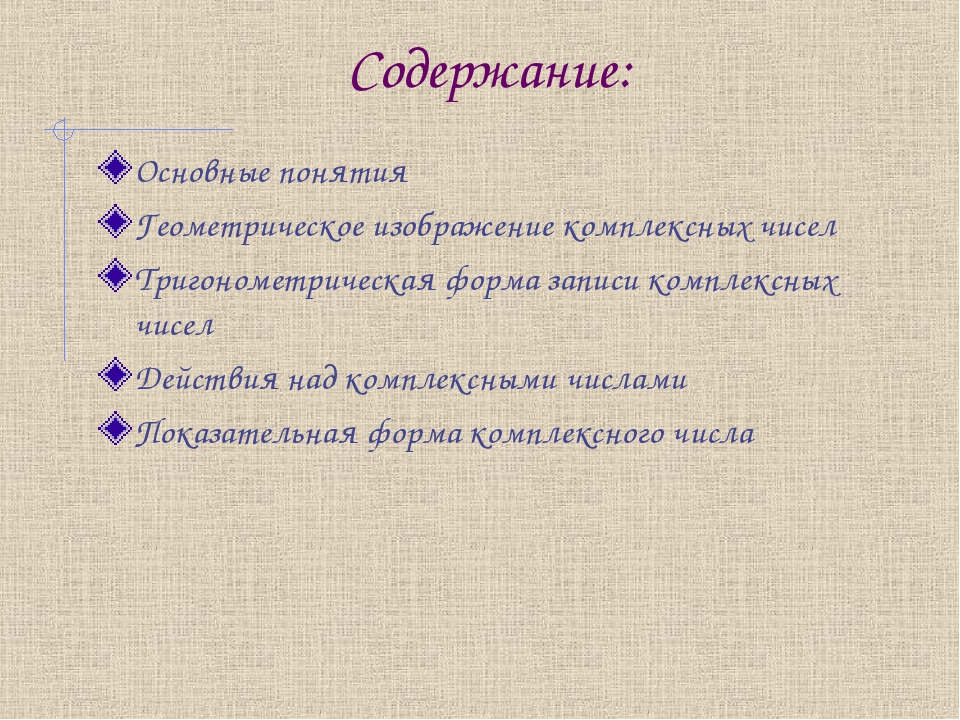 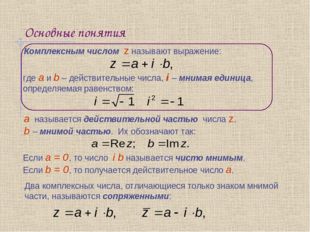 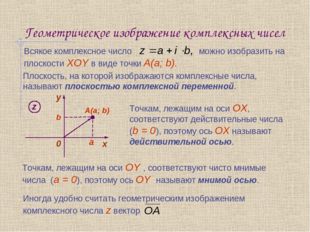 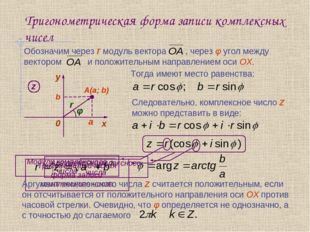 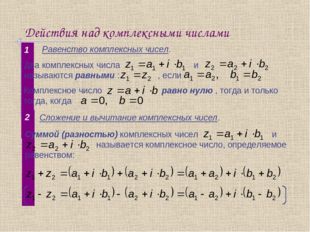 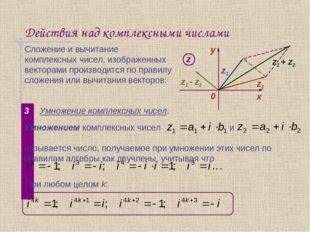 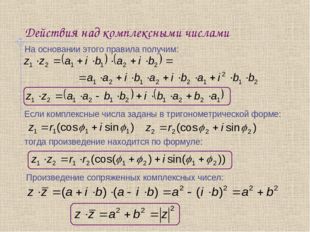 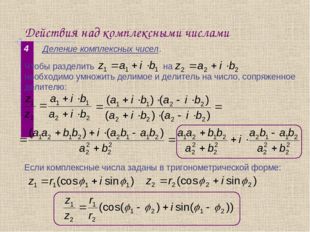 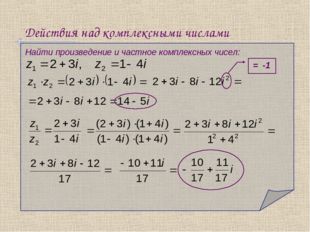 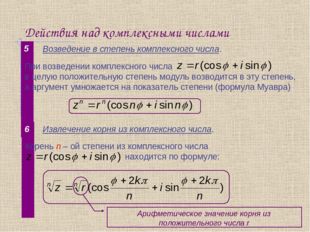 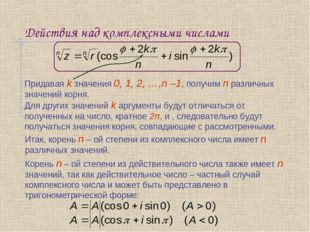 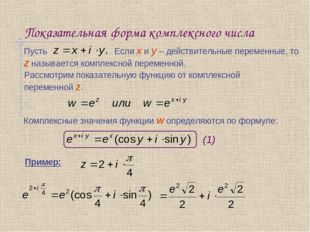 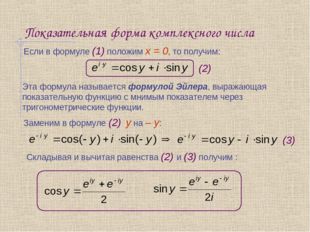 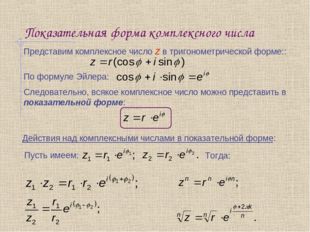 